PressemeldingAugust 2018Ikonbiler hos HertzNå kan du leie «Special Edition Chevrolet Corvette Z06» Hertz er 100 år og feirer med blant annet en spesialutgave av Corvette med 650 hk. Denne og flere ikonbiler kan nå leies hos Hertz til overkommerlige priser. Så neste gang du skal til USA, benytt anledningen til å realisere chevy-drømmen. Opplevelse for livetJubileumsutgaven Corvette Z06 har en 6,2 liter V-8’s motor med 650 hk. Den er legendarisk gul med sorte striper. Alt av interiør fra seter til teknologi er av høyeste kvalitet med lydanlegg og infotainment-systemer som imponerer selv den mest kresne sjåfør.- Mange Nordmenn ønsker å bruke litt ekstra på leiebilen når de er på ferie eller forretningsreise. De ikonbilene vi nå har for utleie, og ikke minst den nye Chevrolet Corvette Z06 vil garantert gi deg en opplevelse for livet, sier Hallvard Nerbøvik, Salgs- og Markedsdirektør for Hertz Bilutleie i Norge.Utvalgte landAndre ikonbiler er tilgjengelig i Frankrike, Italia, Spania, Nederland, England og USA gjennom www.hertzsupercars.com. Her kan du leie blant annet McLaren MP4-12C, Lamborghini LP 560 Spyder, Ferrari 458 Italia Spider Scaglietti og Jaguar X-KR. Men også i det øvrige globale Hertz-nettverket kan man leie spesielle biler gjennom Hertz Prestige Collection og Adrenaline Collection som får hjertet til å slå litt ekstra- Nordmenn reiser stadig mer utenlands og USA, UK, Frankrike, Italia, Nederland og Spania er meget populære feriemål. Så man finner definitivt nordmenn bak rattet i disse heftige bilene. Vi har også godbiter for de som skal reise til andre land, sier Hallvard Nerbøvik i Hertz Norge.KontaktinformasjonSalgs- og Markedsdirektør Hallvard Nerbøvik, Hertz Norge. Mobil: 906 20 899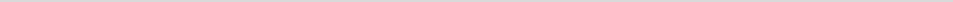 Hertz – et ledende bildelingsselskap.Hertz er representert mer enn 150 land på samtlige kontinenter med over 11 000 lokasjoner.Hertz er Norges største bildelingsselskap og en betydelig aktør i den raskt voksende delingsøkonomien. De seneste ti årene har vi hatt en årlig vekst på ca. 20 prosent, og har nå over 500 utleiepunkter, inkludert samtlige flyplasser. Bilflåten i Norge består av flere enn 8 000 nye biler fra verdens ledende produsenter, som leies ut via et landsdekkende nettverk.Hertz vil være førstevalget innen bilutleie og en markant aktør i den nye delingsøkonomien med heldigitale delings- og mobilitetsløsninger. Vi har store ambisjoner for fremtiden og ser et betydelig vekstpotensial i at stadig flere vil leie og dele biler fremfor å eie selv.Samtlige lokasjoner i Hertz Norge er miljø- og kvalitetssertifisert gjennom standardene ISO 14001, 9001 og OHSAS 18001 (HMS).www.hertz.no 